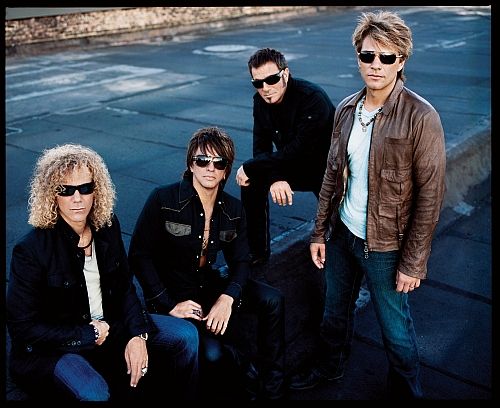 Brief Information of the band Band Name: Bon JoviCountry: UKDebut: 1984Member: Jon Bon Jovi: (Vocals, Guitar), Tico Torres (Drum), Richie Sambora (Guitar), David Bryan (Keyboards)Genre: Hard rock, heavy metalBest songsLivin’ on a prayerIt’s my lifeAlwaysYou give love a bad nameWanted dead or alive….Main activity questionsWho else might have control over your life? (wife, husband, parents, boyfriend, girlfriend, unpleasant neighbors, etc) How much control does your work have over your home life?  Do you take work home? Do you have to prepare anything in your free time for work? (lessons, reports, etc.) Is it possible to live life exactly as you would like? Worksheet_‘It’s my life’ sung by Bon JoviThis ain't .............. song for .............. broken-heartedNo .............. silent prayer for .............. faith-departedI ain't gonna be just .............. face in .............. crowdYou're gonna hear my voice. When I shout .............. it out loud----------------------------------------------Chorus----------------------------------------------It's my .............. life. It's now or .............. neverI ain't gonna live forever. I just want to live while I'm alive (It's my .............. life)----------------------------------------------My heart is like .............. open highway. Like .............. Frankie saidI did it my way. I just wanna live while I'm alive. It's my .............. life----------------------------------------------This is for .............. ones who stood their groundFor..............Tommy and .............. Gina who never backed downTomorrow's getting .............. harder make no mistake.............. Luck ain't even lucky. Got to make your own breaks----------------------------------------------Chorus----------------------------------------------It's my .............. life. It's now or .............. never. I ain't gonna live foreverI just want to live while I'm alive. (It's my .............. life)----------------------------------------------My heart is like .............. open highway. Like ..............Frankie saidI did it my way. I just wanna live while I'm alive. 'Cause it's my .............. life----------------------------------------------[Solo]----------------------------------------------Better stand tall. When they're calling you outDon't bend, don't break, Baby, don't back down----------------------------------------------Chorus----------------------------------------------It's my .............. life. It's now or .............. never. I ain't gonna live foreverI just want to live while I'm alive. (It's my .............. life)----------------------------------------------My heart is like .............. open highway. Like .............. Frankie saidI did it my way. I just wanna live while I'm alive. It's my .............. life----------------------------------------------Chorus----------------------------------------------It's my .............. life. It's now or .............. never. I ain't gonna live foreverI just want to live while I'm alive. (It's my .............. life)----------------------------------------------My heart is like .............. open highway. Like Frankie saidI did it my way. I just wanna live while I'm alive. 'Cause it's my .............. life!----------------------------------------------The Full Lyrics_’It’s my life’ sung by Bon JoviThis ain't a song for the broken-hearted. No silent prayer for the faith-departedI ain't gonna be just a face in the crowd. You're gonna hear my voiceWhen I shout it out loud----------------------------------------------Chorus----------------------------------------------It's my life. It's now or never. I ain't gonna live foreverI just want to live while I'm alive. (It's my life)----------------------------------------------My heart is like an open highway. Like Frankie said. I did it my wayI just wanna live while I'm alive. It's my life----------------------------------------------This is for the ones who stood their groundFor Tommy and Gina who never backed downTomorrow's getting harder make no mistakeLuck ain't even lucky. Got to make your own breaks----------------------------------------------Chorus----------------------------------------------It's my life. It's now or never. I ain't gonna live foreverI just want to live while I'm alive. (It's my life)----------------------------------------------My heart is like an open highway. Like Frankie said. I did it my wayI just want to live while I'm alive. 'Cause it's my life----------------------------------------------Solo----------------------------------------------Better stand tall. When they're calling you out.Don't bend, don't break, Baby, don't back down----------------------------------------------Chorus----------------------------------------------It's my life. It's now or never. I ain't gonna live foreverI just want to live while I'm alive. (It's my life)----------------------------------------------My heart is like an open highway. Like Frankie said. I did it my wayI just wanna live while I'm alive. It's my life----------------------------------------------Chorus----------------------------------------------It's my life. It's now or never. I ain't gonna live foreverI just want to live while I'm alive. (It's my life)----------------------------------------------My heart is like an open highway. Like Frankie said. I did it my wayI just wanna live while I'm alive. 'Cause it's my life!Worksheet_Starting a New LifeWorksheet_About MusicIs music important: to you? Why (not)?How often do you listen to music? Do you play music while you study, or work? Have you ever been to see your favorite musicians live? Were they as good as on the CD?What is your favorite music? Did you like it the first time you heard it?Is there any music you can’t stand? What is it, and why don’t you like it?Do you think music can heal sick people?AdvantagesDisadvantages